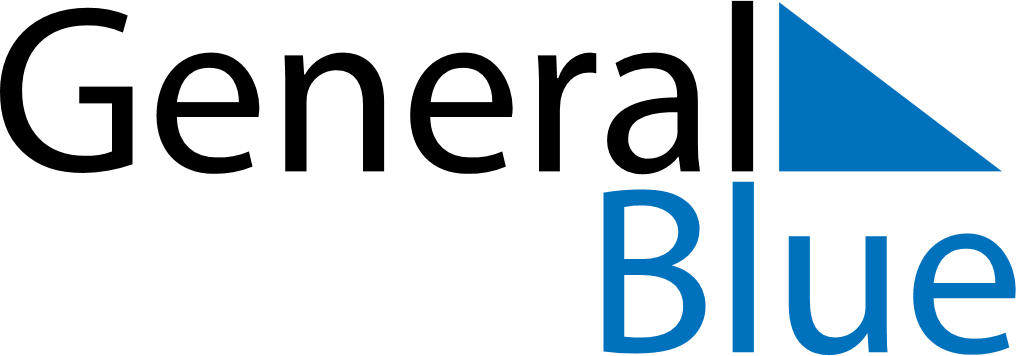 July 2028July 2028July 2028July 2028BelarusBelarusBelarusMondayTuesdayWednesdayThursdayFridaySaturdaySaturdaySunday11234567889Independence Day10111213141515161718192021222223242526272829293031